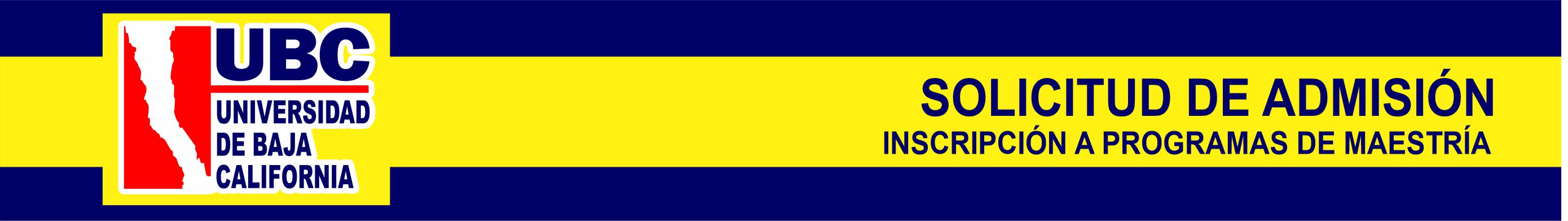 Certifico que toda la información suministrada en la presente solicitud es correcta, verídica y completa. Reconozco que falsificar y/o suministrar información incorrecta en esta solicitud puede considerarse causa justa para la denegación de admisión o para ser suspendido de la institución. Me comprometo a conocer y respetar las normas y reglamentos de la Universidad de Baja California. Es importante estar al día en el pago de colegiaturas para mantener la BECA INSTITUCIONAL otorgada por la UBC. Las colegiaturas deben pagarse del 1 al 10 de cada mes, a partir del día 11 se cobrará un recargo de $300 por cada mensualidad vencida. 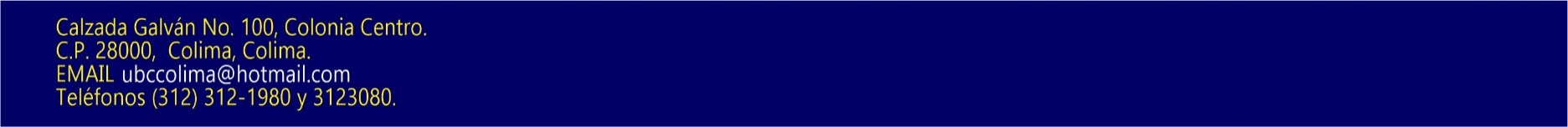 MARCAR CON UNA X EL DOCTORADO QUE DESEA INSCRIBIRSEDOCTORADOS EN LA MODALIDAD SEMIPRESENCIALDOCTORADOS EN LA MODALIDAD SEMIPRESENCIALDOCTORADOS EN LA MODALIDAD SEMIPRESENCIALDOCTORADOS EN LA MODALIDAD SEMIPRESENCIALDoctorado en Ciencias de la EducaciónDoctorado en Administración EducativaDATOS PERSONALESNombre y ApellidosSexo: M  FFecha de NacimientoEdadLugar de NacimientoPaísC.U.R.P.Estado CivilNo. de Identificación IFE No. PasaporteDirecciónLugar y País de ResidenciaCódigo PostalLada y Teléfono de CasaCelularCorreo (s) Electrónico (s) ANTECEDENTES DE MAESTRÍAPeriodo en que cursó la MaestríaAño que EgresóInstitución donde cursó la MaestríaLugar de la institución que expide el TÍTULO  DESEA REVALIDAR ASIGNATURAS CURSADAS EN OTRA INSTITUCIÓN?Doctorado que cursóCuántas asignaturas cursó?Universidad o institución donde la cursóSi desea revalidar, debe acompañar la solicitud con el certificado de estudios del doctorado cursado.VERACIDAD DE LA INFORMACIÓNLUGAR Y FECHAFIRMA DEL ALUMNO (A)